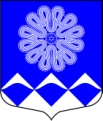 РОССИЙСКАЯ ФЕДЕРАЦИЯАДМИНИСТРАЦИЯМУНИЦИПАЛЬНОГО ОБРАЗОВАНИЯПЧЕВСКОЕ СЕЛЬСКОЕ ПОСЕЛЕНИЕКИРИШСКОГО МУНИЦИПАЛЬНОГО РАЙОНАЛЕНИНГРАДСКОЙ ОБЛАСТИПОСТАНОВЛЕНИЕ23 июня 2022 года                                                                                                   № 78В соответствии с постановлением Правительства Российской Федерации от 06.04.2022  № 608 «О внесении изменений в положение о признании помещения жилым помещением, жилого помещения непригодным для проживания, многоквартирного дома аварийным и подлежащим сносу или реконструкции, садового дома жилым домом и жилого дома садовым», администрация муниципального образования Пчевское сельское поселение Киришского муниципального районаПОСТАНОВЛЯЕТ:1. Внести следующие изменения в постановление администрации муниципального образования Пчевское сельское поселение Киришского муниципального района Ленинградской области от 01.06.2020 № 55 «О создании межведомственной комиссии для оценки  и обследования помещения в целях признания жилого помещения пригодным для проживания, многоквартирного дома аварийным и подлежащим сносу и реконструкции в муниципальном образовании Пчевское сельское поселение Киришского муниципального района Ленинградской области (далее – постановление):1.1. Пункт 20 после абзаца четвертого дополнить абзацем следующего содержания: «об отсутствии оснований для признания жилого помещения непригодным для проживания.».2.	Опубликовать настоящее постановление в газете «Пчевский вестник» и разместить на официальном сайте муниципального образования.3.	Настоящее постановление вступает в силу после его официального опубликования.4.	Контроль за исполнением настоящего постановления оставляю за собойГлава администрации								Д.Н. ЛевашовРазослано: в дело-2, прокуратура